Администрация Нижнетанайского сельсовета 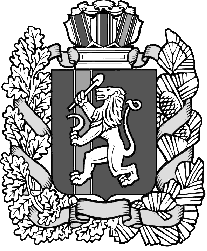 Дзержинского районаКрасноярского края  ПОСТАНОВЛЕНИЕс.Нижний Танай01.03.2022                                                                                         № 15- ПО внесении изменений в постановление от 25.04.2019 № 12-П «Об утверждении административного регламента предоставления муниципальной услуги «Приём заявлений граждан на  постановку их на учёт в качестве нуждающихся в улучшении жилищных условий»В соответствии с Законом Красноярского края от 23.11.2021 № 2-184 «О внесении изменений в пункт 2 статьи 6 Закона края «О порядке ведения органами местного самоуправления учета граждан в качестве нуждающихся в жилых помещениях, предоставляемых по договорам социального найма на территории края», руководствуясь Уставом Нижнетанайского сельсовета Дзержинского района Красноярского края,ПОСТАНАВЛЯЮ:1.Внести в постановление от 25.04.2019 № 12-П «Об утверждении административного регламента предоставления муниципальной услуги «Приём заявлений граждан на  постановку их на учёт в качестве нуждающихся в улучшении жилищных условий» следующие изменения1.1 подпункт 7 пункта 2.7 статьи 2 приложения к постановлению изложить в следующей редакции:«7)  выписки из Единого государственного реестра недвижимости о правах заявителя и членов его семьи на объекты недвижимого имущества на территории Российской Федерации, имеющиеся, а также имевшиеся у них в течении пяти лет (60 полных месяцев), предшествующих дате подачи заявления о принятии на учет;»2. Контроль за выполнением настоящего постановления оставляю за собой.3. Разместить настоящее постановление на официальном сайте администрации Нижнетанайского сельсовета в сети «Интернет» по адресу: adm-nt.ru4. Настоящее постановление вступает в силу в день, следующий за днем  его официального обнародования.Глава Нижнетанайского сельсовета                                         К.Ю. Хромов